РЕШЕНИЕО рассмотрении вопроса по приобретению матов (татами)Рассмотрев заявление гр. Ковалева Ю.П. от 12.10.2018г., в соответствии со ст.14 Федерального закона от 06.10.2013 № 131–ФЗ «Об общих принципах организации местного самоуправления в Российской Федерации», руководствуясь Уставом Орловского сельского поселения, регламентом Орловской сельской Думы, Орловская сельская Дума Р Е Ш И Л А:1. Проработать вопрос по приобретению комплекта матов (татами) из разных источников финансирования.2. Контроль за исполнением настоящего решения возложить на главу Орловского сельского поселения Грачёва Ф.М.Глава Орловского сельского поселения                                                                         Ф.М. Грачёв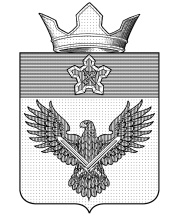 ОРЛОВСКАЯ СЕЛЬСКАЯ ДУМАул. Советская, 24, с. Орловка, Городищенский район, Волгоградская область, 403014тел. (8 844-68) 4-82-35, 4-82-41E-mail: mo_orlovka@mail.ruот 26.10.2018№ 52/214